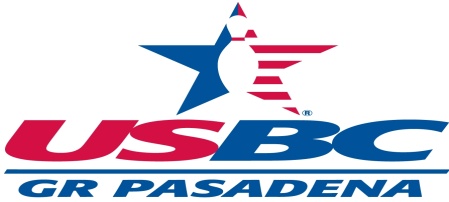 14th ANNUAL GPUSBC OPEN CHAMPIONSHIP TOURNAMENTOFFICIAL ENTRY FORMClosing One Hour Prior to Schedule Squad TimesPRINT OR TYPE ALL INFORMATIONALL TOURNAMENT EVENTS WILL BE BOWLED AT ARMADILLA LANESMake Checks Payable To:  GPUSBC                    Team Event (Circle Preferred Date and Time):	                Doubles and Singles Event:	    Team Name: _______________________			Team Captain ________________________(List in order of bowling Lineup will not be changed)		Captain’s Phone #______________________DOUBLES AND SINGLES EVENT14th ANNUAL GPUSBC OPEN CHAMPIONSHIP TOURNAMENTCONTACT YOUR TOURNAMENT DIRECTOR JESSICA FAVIER, IF YOU WANT TO PARTICIPATE BUT DO NOT HAVE A TEAM OR PARTNER14th Annual GPUSBC Open tournament is open to all certified USBC members of Greater Pasadena USBC Association.  If not a current member of GPUSBC, a local card must be purchased prior to the start of the first game.Entries must be received ONE HOUR PRIOR TO SCHEDULED SQUAD TIME.  Team will consist of four member teams. The team can consist of any ration of men and women, all men or all women. Doubles will consist of two members of any ration of men, women or a mix of one man and one woman.  To bowl Senior Division all team members must be 55 years of age or older.  For Doubles both bowlers must be 55 years of age or older.  Maximum of one Professional Bowler per team or doubles entry.Re-entries will be allowed; all re-entry bowlers must have previously bowled or have a paid entry into the City Tournament. Multiple entries will be allowed.  For a team to cash more than once, a minimum of two (2) bowlers must be changed on the team. Bowlers with multiple All Events paid entries can only cash once with the highest total pins.  Lanes will be dressed between squads.The first team event and first singles/doubles event bowled will count for the ALL EVENTS score. Prize Ratio will be based on 1 in 4 per division. Handicap will be based on 90% of 220.Tournament will be certified by USBCAverage Rules: Rule A:  Entrants shall use their highest 2018/2019 GPUSBC certified league average (winter or summer) of 21 games or more. Verifiable on Bowl.com if not using A, use Rule B. Rule B: Entrants shall use their 2018/2019 highest Bowl.com average if not using B, use Rule CRule C:  Entrants shall use their current average 2019/2020 certified USBC league average of 21 games or more as of February 15th, 2020.  Signed league secretary verification and League standing sheet must be provided with entry form. if not using A or B, C, use Rule DRule D:  Entrants shall use an average of 220** if average used is from sport/challenge league, proper adjustment will be used according to USBC conversion standardsUSBC RULE 319a 1-5 shall apply. If current average is 10 pins or higher as of April 03RD, 2020, the higher average must be reported by the bowler. The bowler is responsible for verifying their own average, whether submitted by the bowler or their team captain.  USBC RULE 319c will be in effect. The average of a bowler may be adjusted upward before participation in any event. If the assigned average is not accepted by the bowler the entry fee shall be refunded.Handicap will be 90% of the difference from the individual average and 220 if participating in the Handicap Division.Bowler’s have the option to enter scratch division in any event regardless of entering average(s). Tournament will consist of  2 divisions:No tournament entrant shall practice on the tournament lanes one (1) hour prior to the squadSubstitutions must be given to the TOURNAMENT DIRECTOR at least sixty (60) minutes prior to the start of the squad..ALL BOWLERS MUST CHECK IN INDIVIDUALLY forty-five (45) minutes before squad time. Tardy bowlers will start in the FRAME BEING BOWLED and receive a ZERO (0) count for previous frames missed. No refund of tournament fees will be allowed. All entry fees must be paid prior to beginning of first squad.All protest and appeals should be filed in accordance with USBC RULE-329.This tournament shall be governed by USBC tournament rules provided in the USBC Handbook. The bowler with the highest scratch all events score shall be declared GPUSBC CITY CHAMPION and will receive paid entry into 2021 GPUSBC Open Championship.   Prize monies will be returned 100%. Mail or Deliver to Jessica Favier – 4023 Woodhollow Ln, Pasadena, Texas 77504 PH: 281-838-4039 Email: GPUSBCassocmgr@gmail.comEventTeamDoublesSinglesAll Events (Optional)Total Entry Fee per BowlerPrize Fund19.0019.0019.00Lineage9.009.009.00Expenses2.002.002.00Total Per  Event30.0030.0030.005.0095.00SaturdayApril 11th, 20201:00 PMSundayApril 12th, 202012:00 PMSaturdayApril 11th, 20204:00 PMNameStreet, City, Zip2018/2019AverageCurrent Average if 10 pins higher as Apr 10th 2020Senior DivisionYes/NoBirthdate Senior DivisionAll EventsYes / No Scr/Hdcp/Sr1.USBC #2.USBC #3.USBC #4.USBC #Team TotalName18/19AverageCurrent Average if10 pins higher as ofApril 10th 2020Singles DivisionScr   Hdcp   SeniorDoublesTotalDoubles DivisionScr Hdcp Senior1.2.3.4.DivisionTeamDoublesSingles1  (Scratch)880-Up440-Up220-UP2  (Hdcp)879-Under439-Under219-Under3 (Senior 55+)No CapNo CapNo Cap